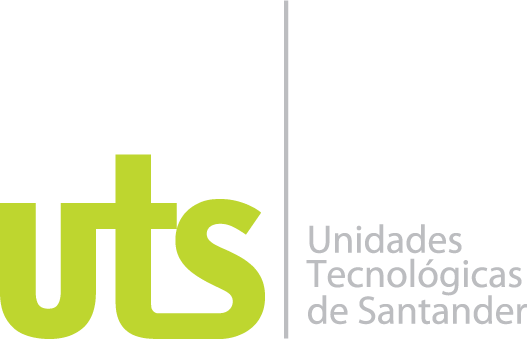 Anexo1. MANUAL PARA EL CORRECTO FUNCIONAMIENTO DE SIREDE – SISTEMA DE GESTIÓN ESTADÍSTICO DEL PROCESO DE RETENCIÓN Y DESERCIÓN DE LAS UTS.DIEGO ARMANDO LOPEZ OSORIO1098608786DIRECTORESYEZID YAIR GARCIA ZAMBRANO 91297621JAIME CALDERÓN ARDILA 13747270UNIDADES TECNOLÓGICAS DE SANTANDERFACULTAD DE CIENCIAS NATURALES E INGENIERIASTECNOLOGIA EN SISTEMAS DE COMUNICACIONESBUCARAMANGATABLA DE CONTENIDOINTRODUCCIÓN	31.	PROCESO Y ESTANADARES DE INGRESO DE LA INFORMACIÓN	41.1.	SECUENCIA CRONOLOGICA ESTANDAR	41.2.	ESTANDAR PARA NOMBRE DE LOS ARCHIVOS.	51.3.	FORMATO DE LOS ARCHIVOS	61.3.1.	“Primiparos”	61.3.2.	“Matriculados”.	71.3.3.	“Graduados”	71.4.	PROCESO DE IMPORTAR ARCHIVOS	81.4.1.	“Primiparos”.	81.4.2.	“Matriculados”.	81.4.3.	“Graduados”.	81.5.	EVALUACION DE ERRORES	92.	BUSQUEDA DE RESULTADOS DE INFORMACIÓN.	112.1.	PARAMETROS DE EVALUACION.	112.2.	EVALUACIÓN DE RESULTADOS.	112.3.	LISTADOS DETALLADOS.	12INTRODUCCIÓNMediante el siguiente documento se pretender estandarizar los procedimientos y parámetros necesarios para poder llevar a cabo un buen procedimiento de importación y exportación de información a la base de datos mediante su interfaz web. El sistema contiene controles internos que evitaran muchos errores al momento de manejar la información, pero es necesario que el usuario final que es el que gestionara el proceso de los datos esten totalmente documentado ya que de esto depende un uso correcto del sistema.Un buen resultado depende de un buen procedimiento. Si al momento de importar la información se realiza bajo los procedimientos establecidos y se depura todos los datos que se ingresan se podrá obtener unos resultados cada vez más próximos a la realidad.PROCESO Y ESTANADARES DE INGRESO DE LA INFORMACIÓNEn esta sección se explicará cómo realizar el proceso de importación de los diferentes archivos que se estén manejando. Cabe recordar que para este trabajo y este programa se basó en la información proporcionada por la UTS para el seguimiento del proceso de deserción.Dentro de esta información se centró el proceso en 3 columnas de información, como son:Los estudiantes que ingresan por primera vez a la institución el cual está representado en el archivo “PRIMIPAROS”.Los estudiantes que se matriculan a través de todo su proceso formativo en las diferentes carreras y modalidades de estudio: archivo “MATRICULADOS”.Los estudiantes que finalizan su proceso estudiantil graduándose a cabalidad y que están contenidos en el archivo: “GRADUADOS”.Por tal motivo es de vital importancia saber cómo ingresar esta información al sistema para poder generar resultados adecuados.SECUENCIA CRONOLOGICA ESTANDAREste es un sistema que basa sus búsquedas de información en diferencias de fechas y secuencias de cohortes, por tal motivo la información también debe importarse de manera cronológica y secuencial.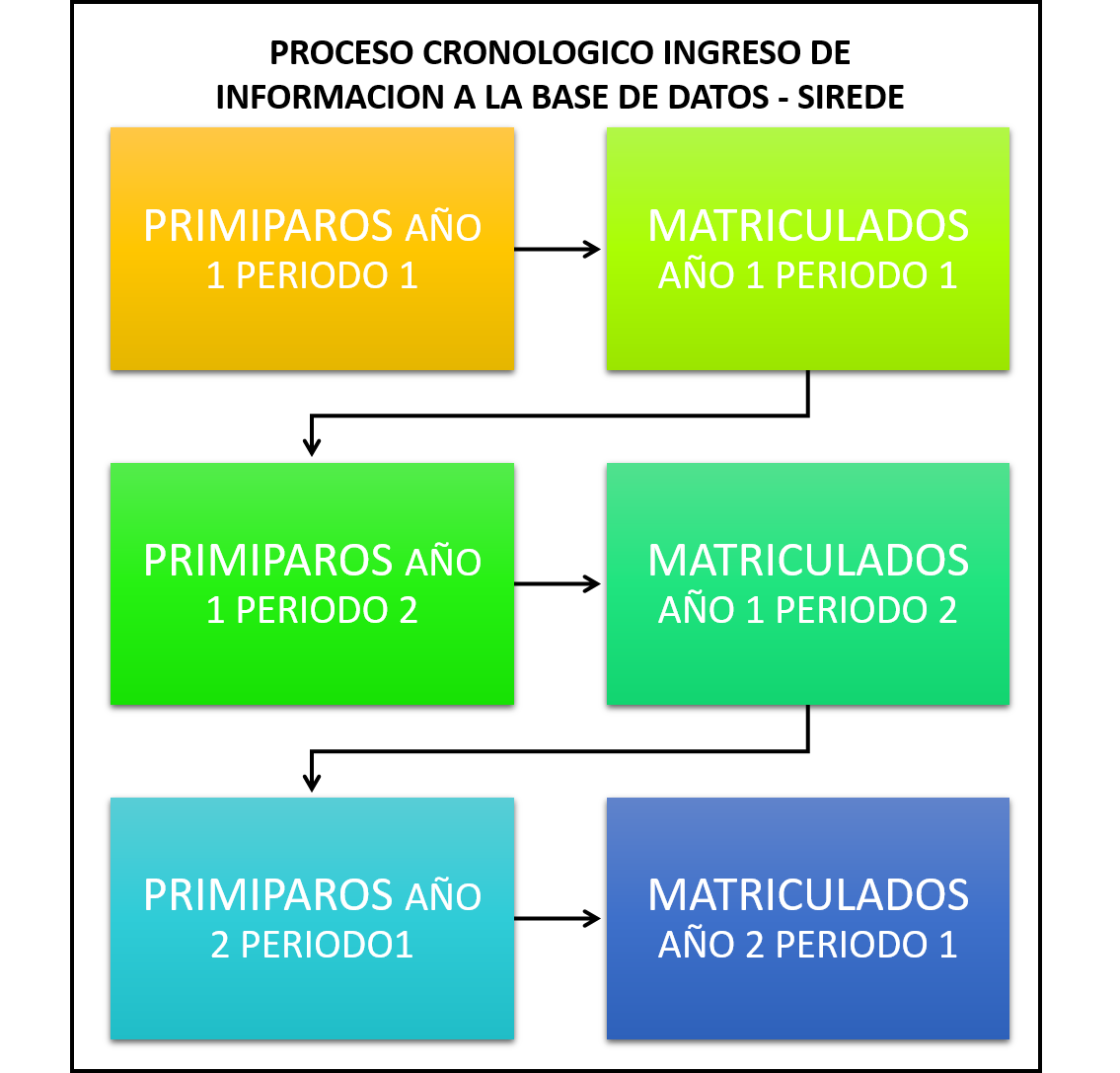 Imagen 1. Proceso cronológico de ingreso de la información a SIREDE. Fuente: propia.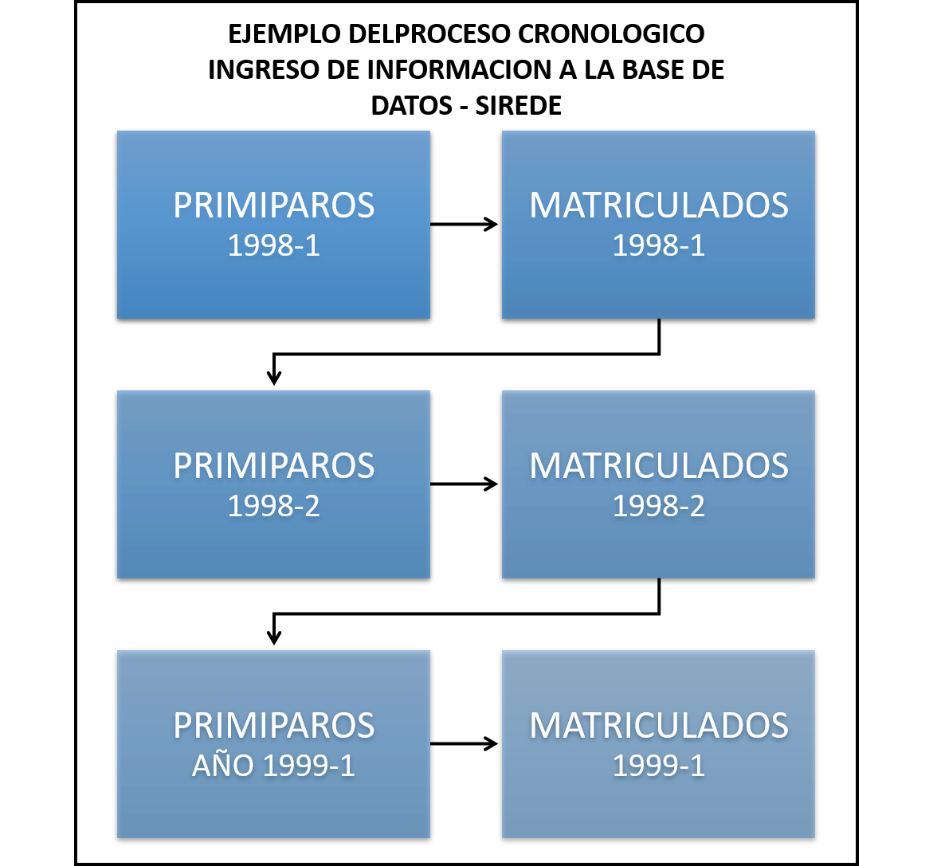 Imagen 2.  Ejemplo del proceso cronológico de ingreso de la información a SIREDE. Fuente: propia.El sistema automáticamente controla este proceso mediante programación establecida, pero es de vital importancia que el usuario que maneje la plataforma conozca del proceso y la secuencia establecida. Este programa también me permite que, si aún no he subido el archivo próximo, volver al a importar el archivo actual para corregir las fallas que me arroje el sistema, esto con el fin de   poder realizar el ingreso de la información correcta una vez cotejada y mejoradaESTANDAR PARA NOMBRE DE LOS ARCHIVOS.Los archivos que se manejan deben subirse con un nombre estándar ya establecido de la siguiente manera:“PRIMIPAROS”:  		aaaa-p-primiparos.cvsDonde 	aaaa: 	es el año de la información del archivo		p:	es el semestre o periodo de la información del archivoPor ejemplo, el archivo de los primiparos de 1998 semestre 1 deberá estar nombrado de la siguiente manera:				1998-1-primiparos.cvs“MATRICULADOS”		aaaa-p-matriculados.cvsDonde 	aaaa: 	es el año de la información del archivo		p:	es el semestre o periodo de la información del archivoPor ejemplo, el archivo de los matriculados de 1998 semestre 1 deberá estar nombrado de la siguiente manera:				1998-1-primiparos.cvs“GRADUADOS”:		aaaa-p-graduados.cvsDonde 	aaaa: 	es el año de la información del archivo		p:	es el semestre o periodo de la información del archivoPor ejemplo, el archivo de los matriculados de 1998 semestre 1 deberá estar nombrado de la siguiente manera:				1998-1-graduados.cvsCon la salvedad de que este último archivo graduados también puede estar en un solo archivo todos los años y subirse por completo al final.FORMATO DE LOS ARCHIVOSUna vez se tienen los archivos bien nombrados y organizados se procede a revisar el formato interno de cada archivo:“Primiparos”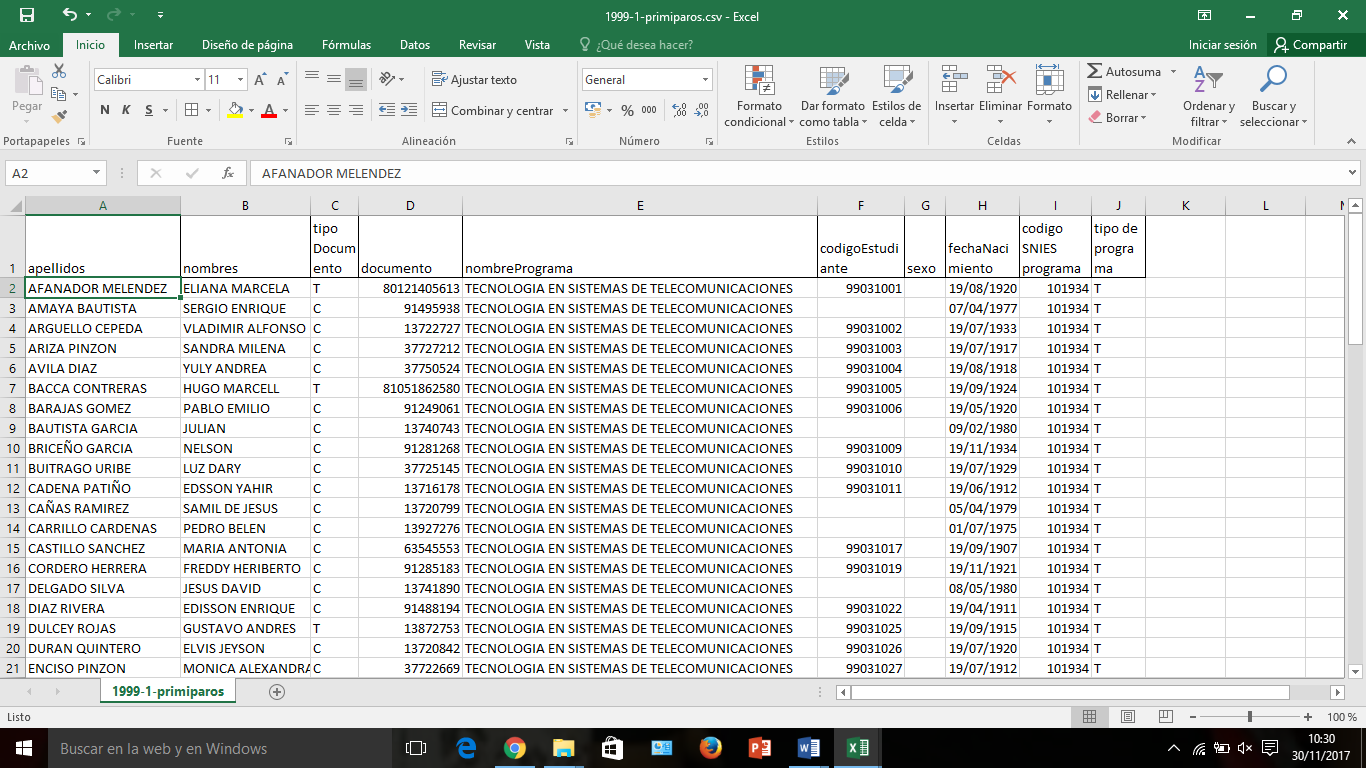 Figura 3. Tabla archivo primiparos.cvs. Fuente: propia.Fila 1: descripción de los camposFila 2 en adelante: camposColumna A:	ApellidosColumna B:	nombresColumna C:	Tipo de documentoColumna D:	Número del documentoColumna E:	Nombre del programa.Columna F:	Código del estudianteColumna G:	SexoColumna H:	Fecha de nacimientoColumna I:	Código SNIES de la carreraColumna J:	Tipo de programa (T si es tecnológica o P si es profesional).“Matriculados”.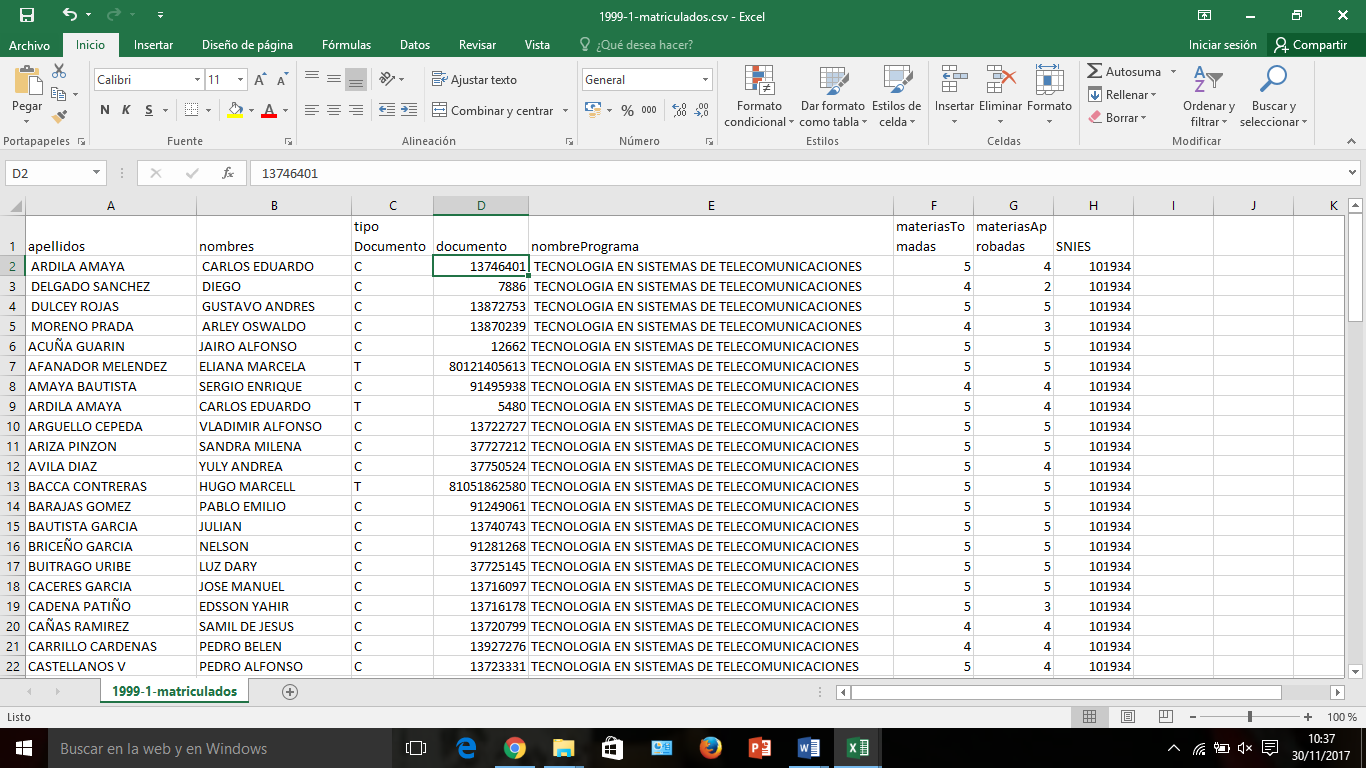 Figura 4. Tabla archivo matriculados.cvs. Fuente: propia.Fila 1: descripción de los camposFila 2 en adelante: camposColumna A:	ApellidosColumna B:	nombresColumna C:	Tipo de documentoColumna D:	Número del documentoColumna E:	Nombre del programa.Columna F:	Materias tomadasColumna G:	Materias aprobadasColumna H:	Código SNIES de la carrera“Graduados”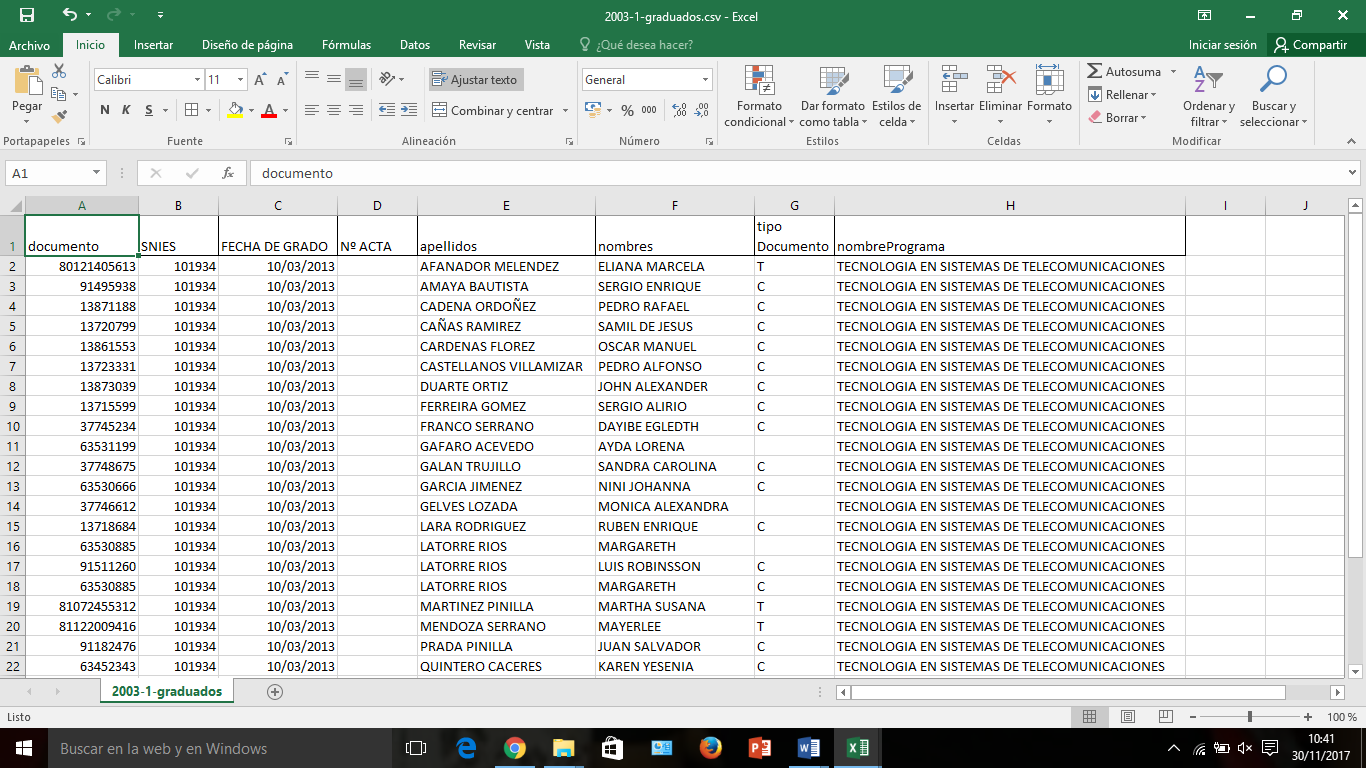 Figura 5. Tabla archivo graduados.cvs. Fuente: propia.Fila 1: descripción de los camposFila 2 en adelante: camposColumna A:	Documento del estudianteColumna B:	SNIES de la carreraColumna C:	Fecha de gradoColumna D:	Número de actaColumna E:	Apellidos.Columna F:	Nombres.Columna G:	Tipo de documentoColumna H:	Nombre del programa o carreraEstos formatos deben seguirse tal cual, para permitir ingresar la información sin errores en el sistema.PROCESO DE IMPORTAR ARCHIVOSEl proceso para importar archivos se describe en el paso a paso para subir la información de los archivos a SIREDE.“Primiparos”.Se selecciona el menú Sistema- subir primiparos o en el botón izquierdo “subir primiparos”Se da clic en el botón “seleccionar archivo” y se escoge el archivo correspondiente dentro de las carpetas del equipo.Se da clic en el botón “Importar Archivo” Se evalúan los resultados que arroja el sistema.“Matriculados”.Se selecciona el menú Sistema- subir matriculados o en el botón izquierdo “subir matriculados”Se da clic en el botón “seleccionar archivo” y se escoge el archivo correspondiente dentro de las carpetas del equipo.Se da clic en el botón “Importar Archivo” Se evalúan los resultados que arroja el sistema.“Graduados”.Se selecciona el menú Sistema- subir graduados o en el botón izquierdo “subir graduados”Se da clic en el botón “seleccionar archivo” y se escoge el archivo correspondiente dentro de las carpetas del equipo.Se da clic en el botón “Importar Archivo” Se evalúan los resultados que arroja el sistema.Este proceso se grafica en la siguiente figura: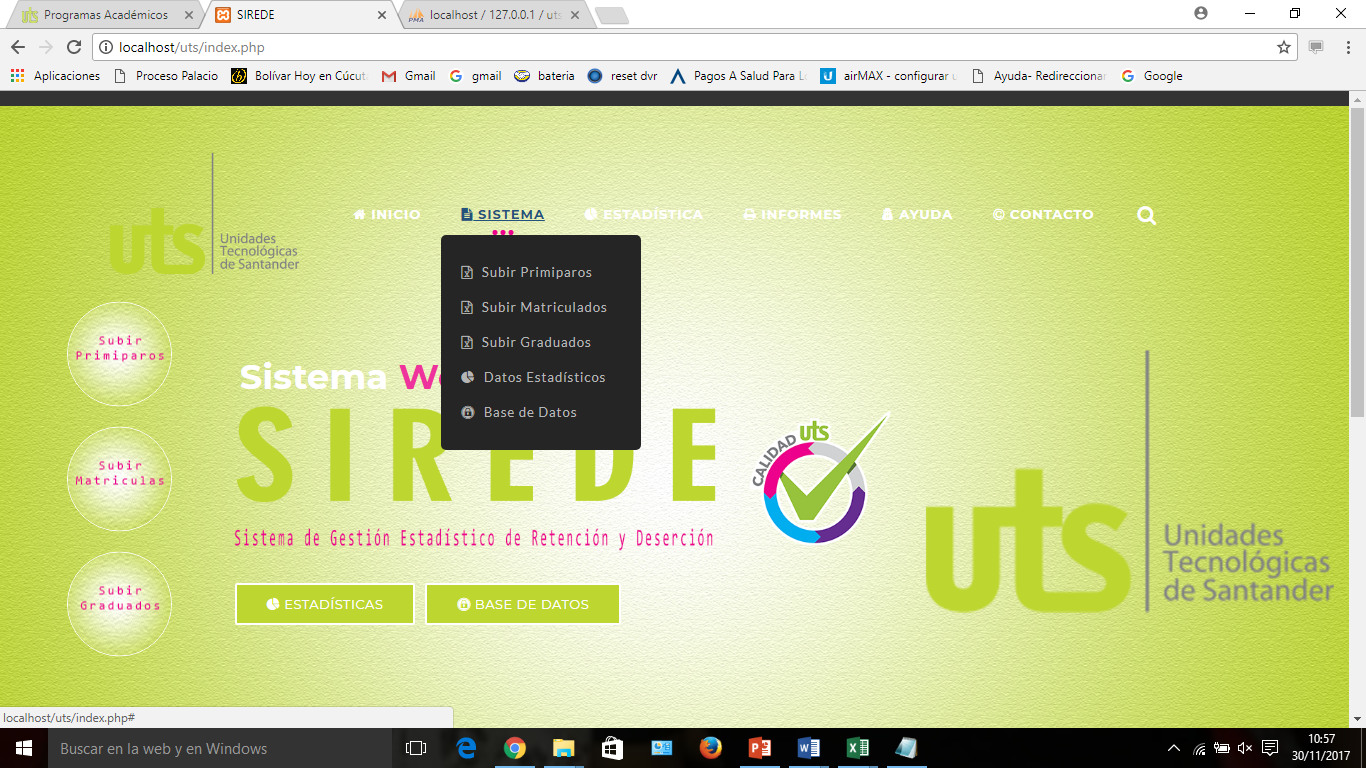 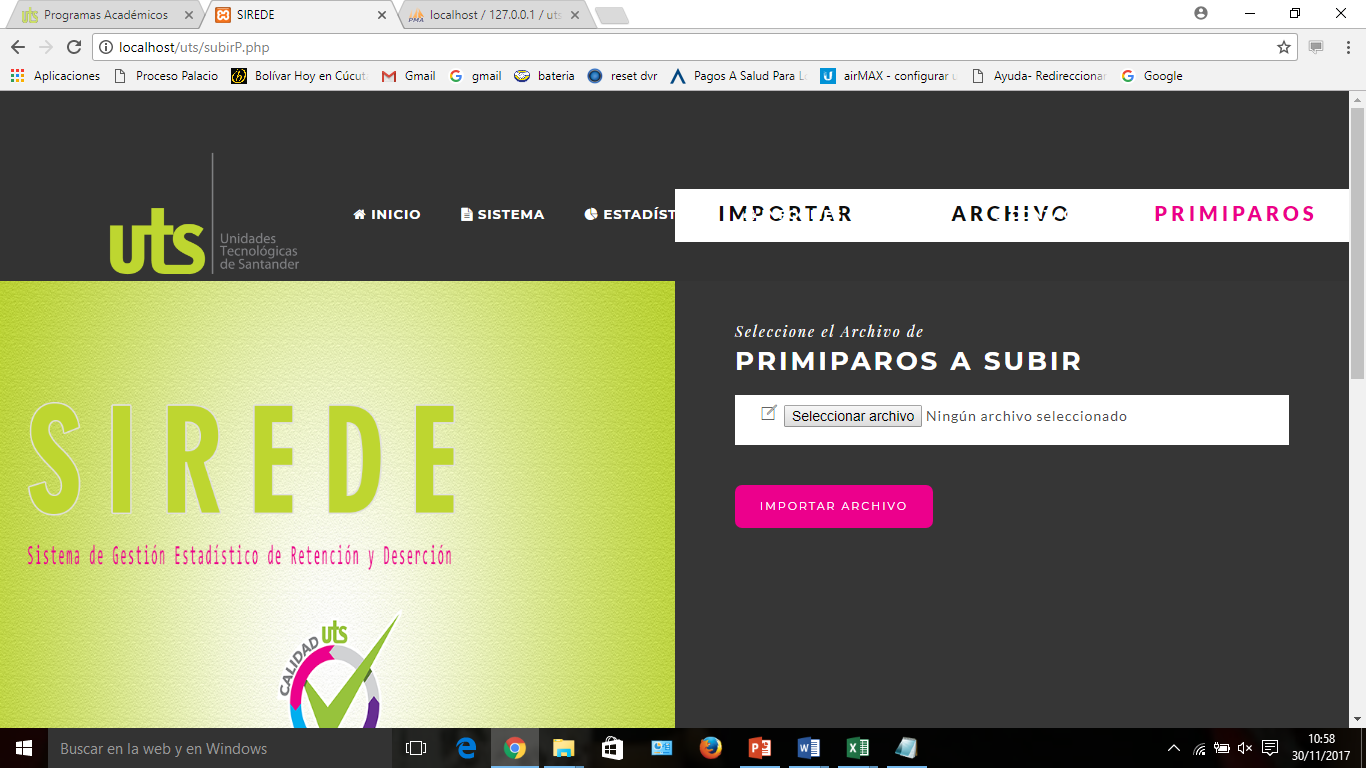 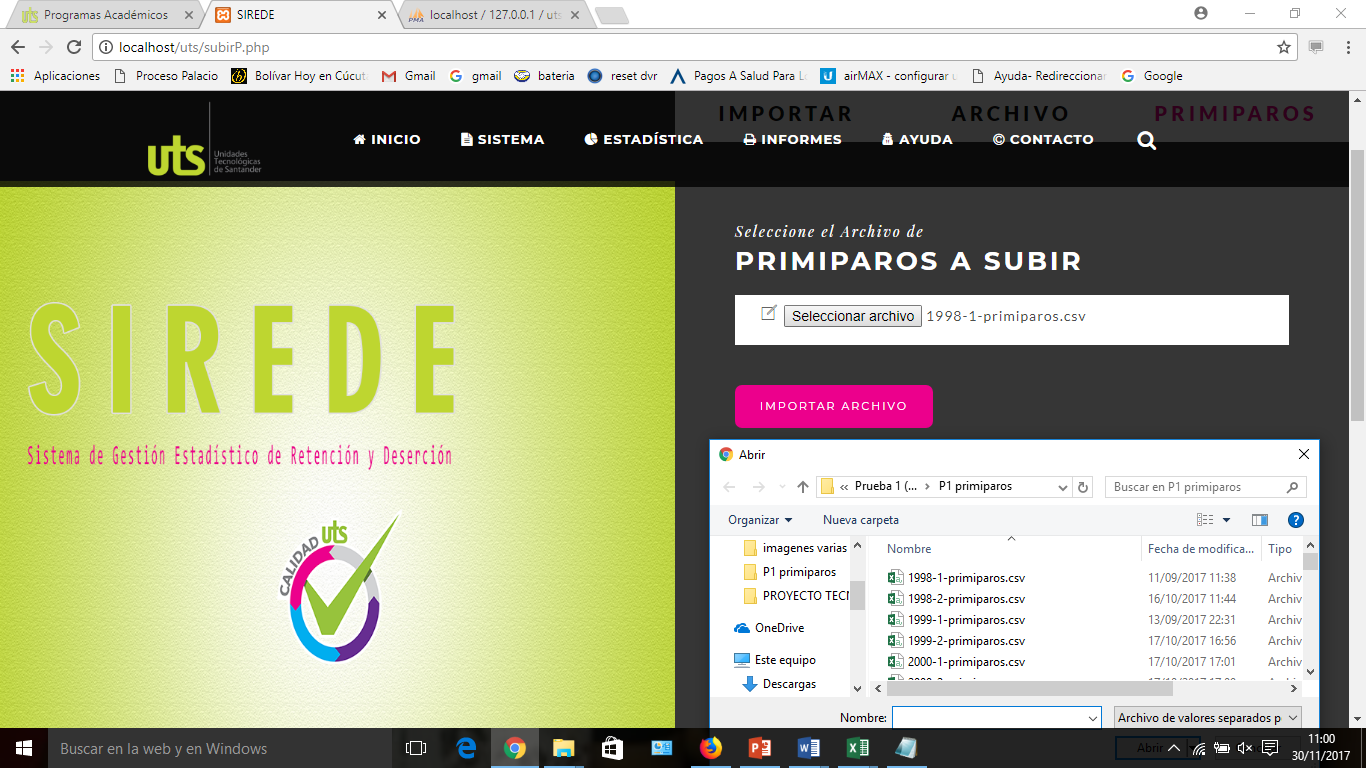 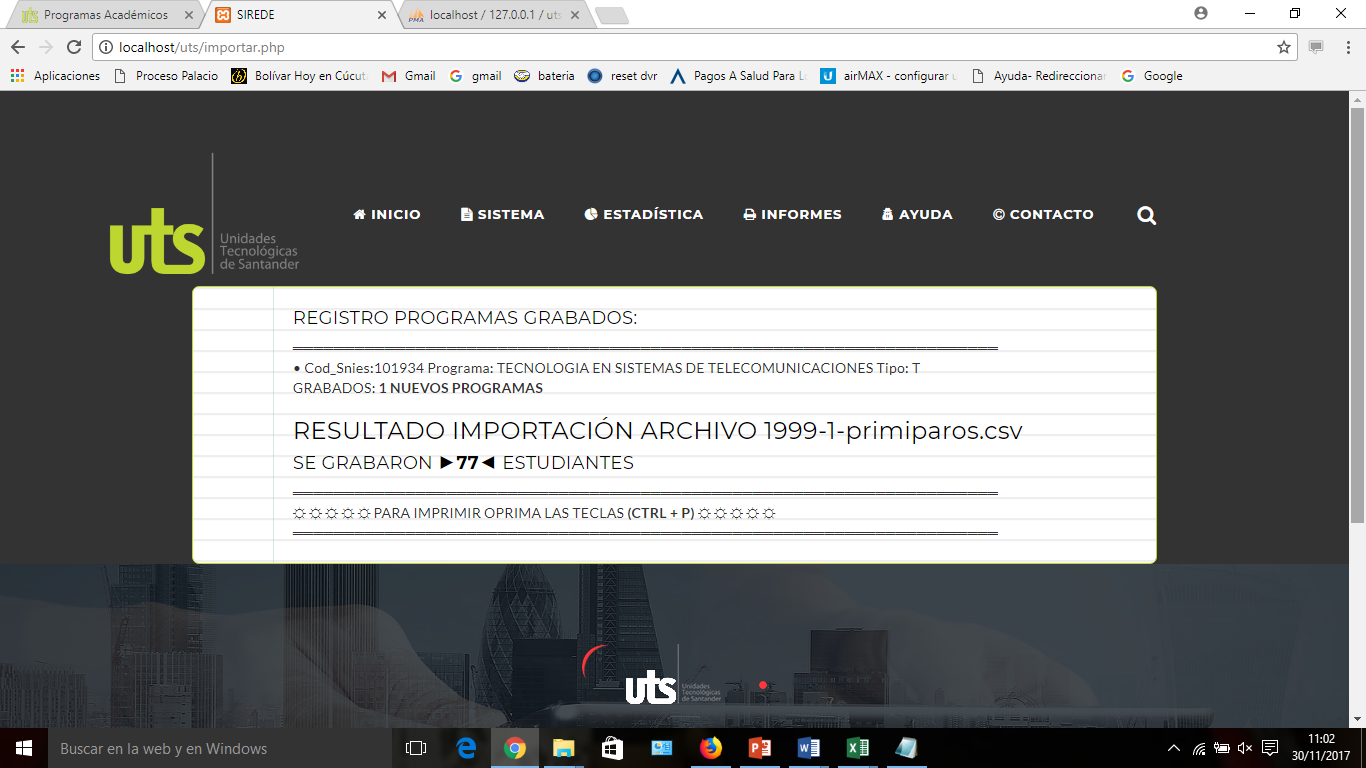 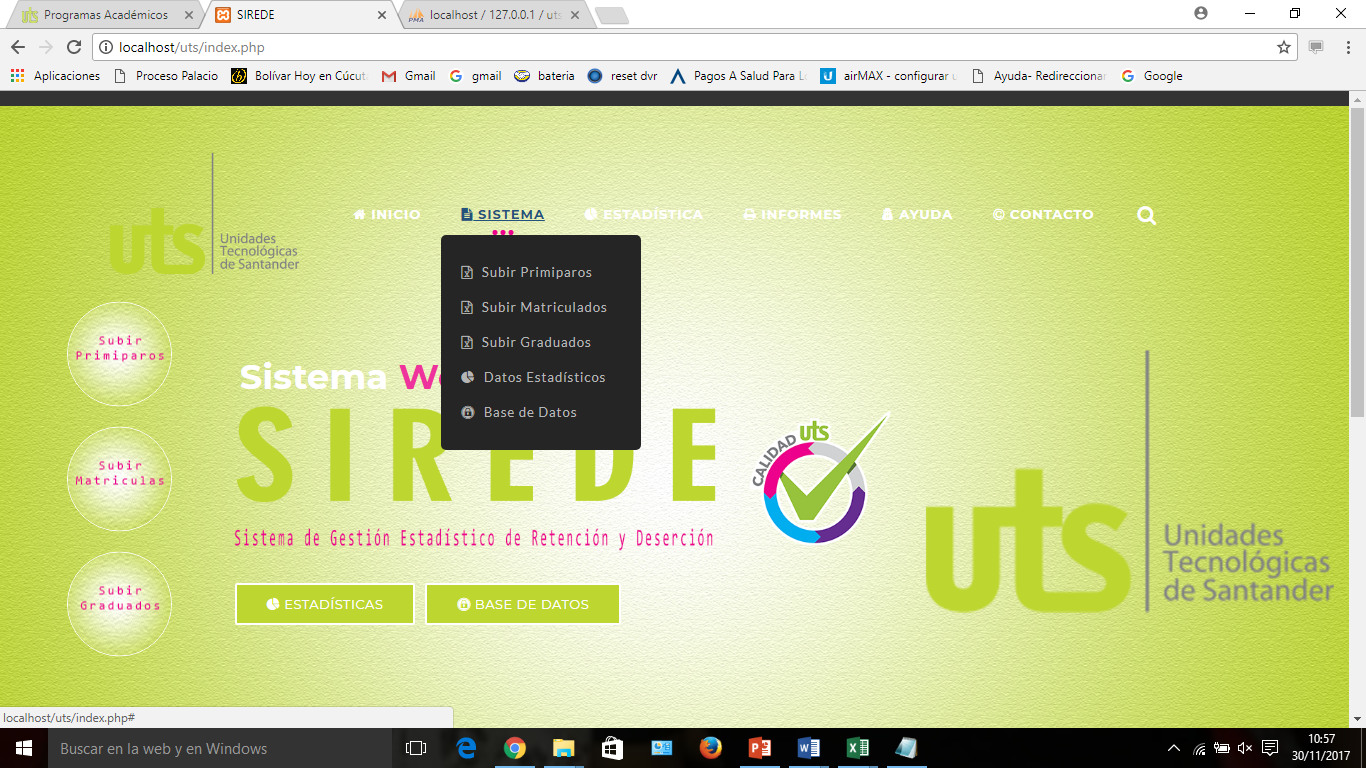 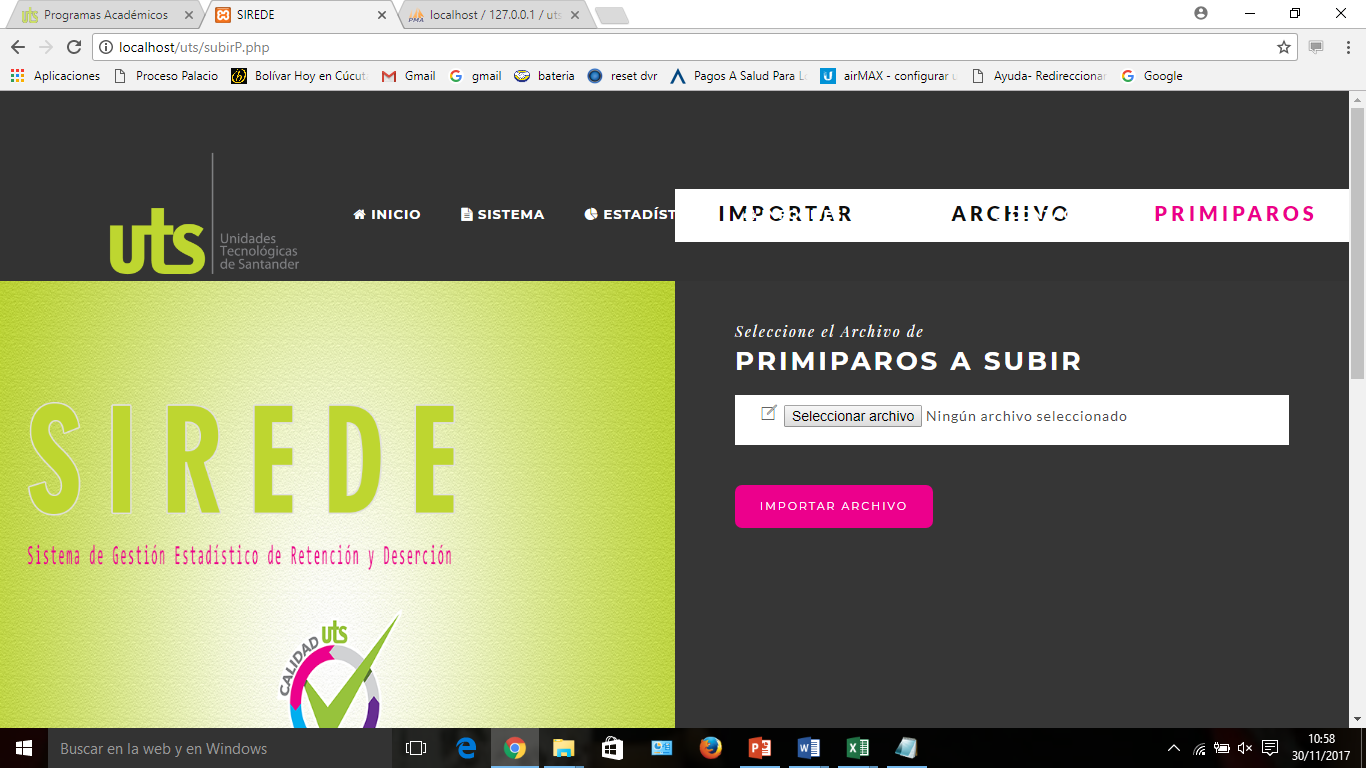 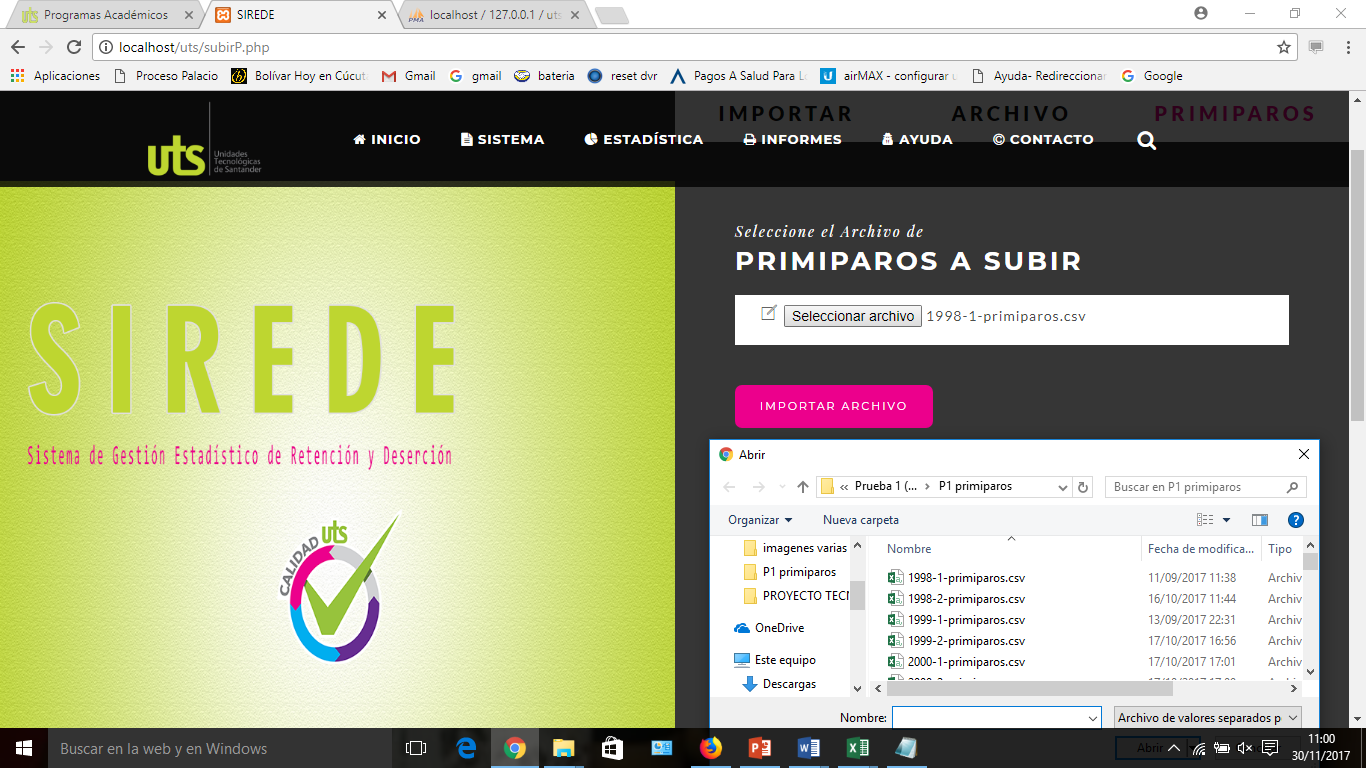 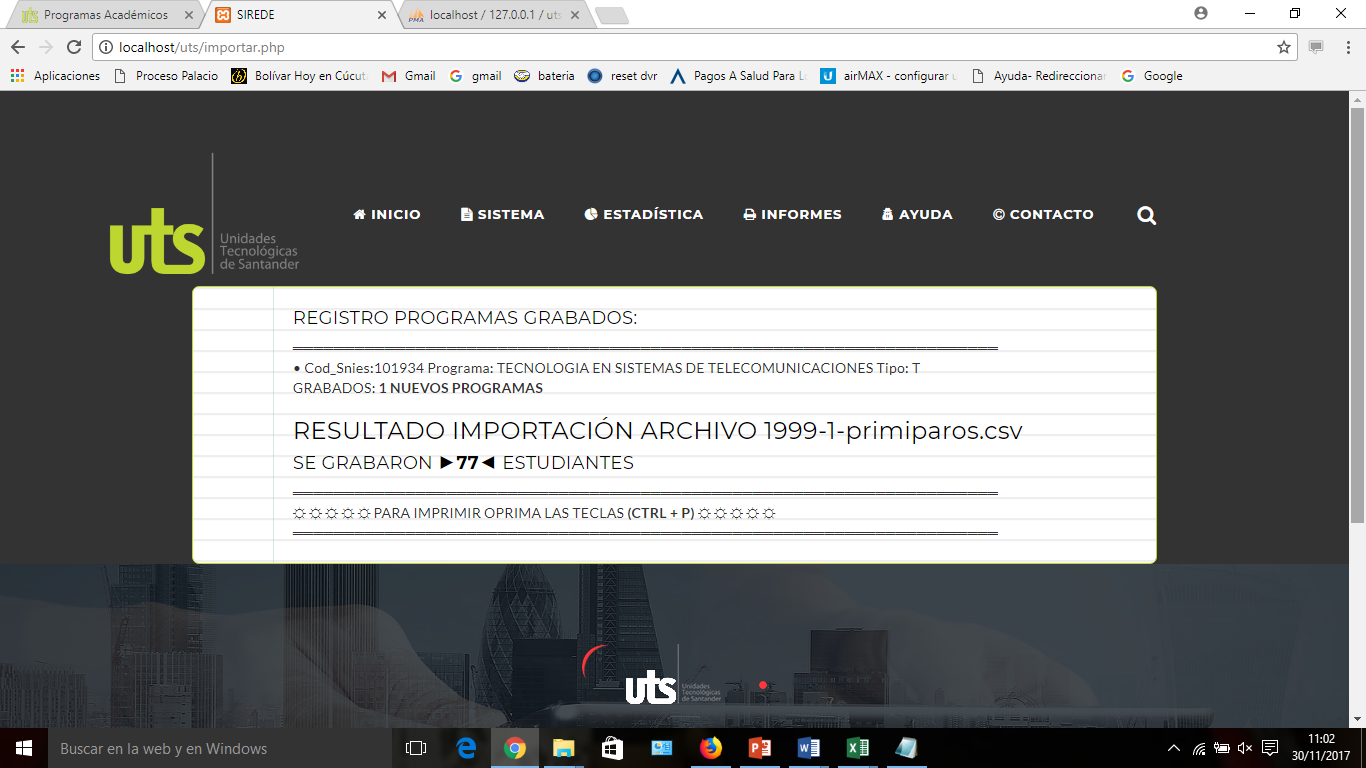 Figura 6. Proceso de importación de la información a SIREDE. Fuente: propia.EVALUACION DE ERRORESSi el proceso se realizó correctamente el sistema arroja el resultado de cuantos estudiantes se grabaron o procesaron y no dará ningún reporte de error. Ejemplo:Figura 7. Resultado de importación satisfactorio. Fuente: propia.Si el archivo o el proceso tiene alguna falla el sistema arrojara los errores correspondientes para su corrección:Ejemplo 1: falta de información en los campos: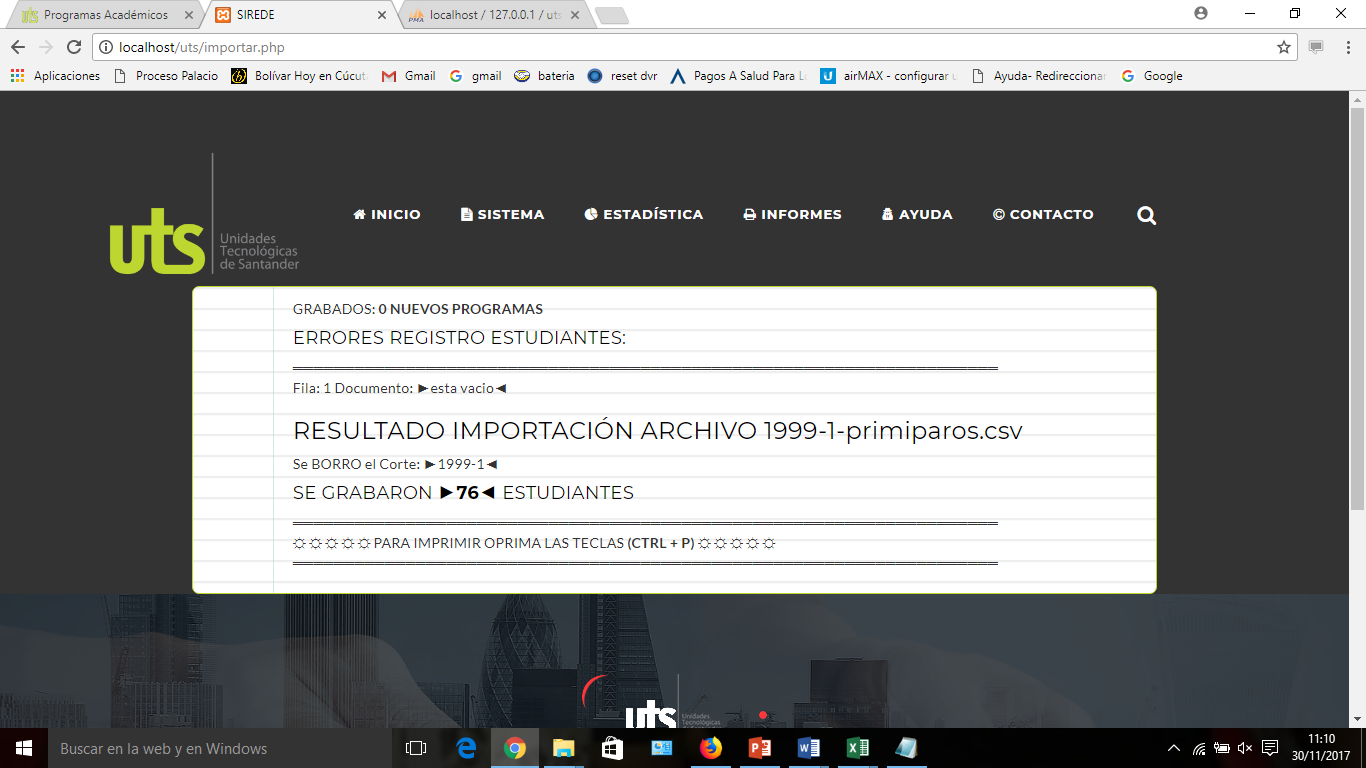 Figura 8. Falla en un campo del documento. Fuente: propia.En el caso de este archivo es posible abrirlo modificarlo, solucionar el inconveniente y volver a importarlo a SIREDE (si aún no se ha subido el archivo cronológicamente siguiente).Ejemplo 2: error en el archivo seleccionado a importar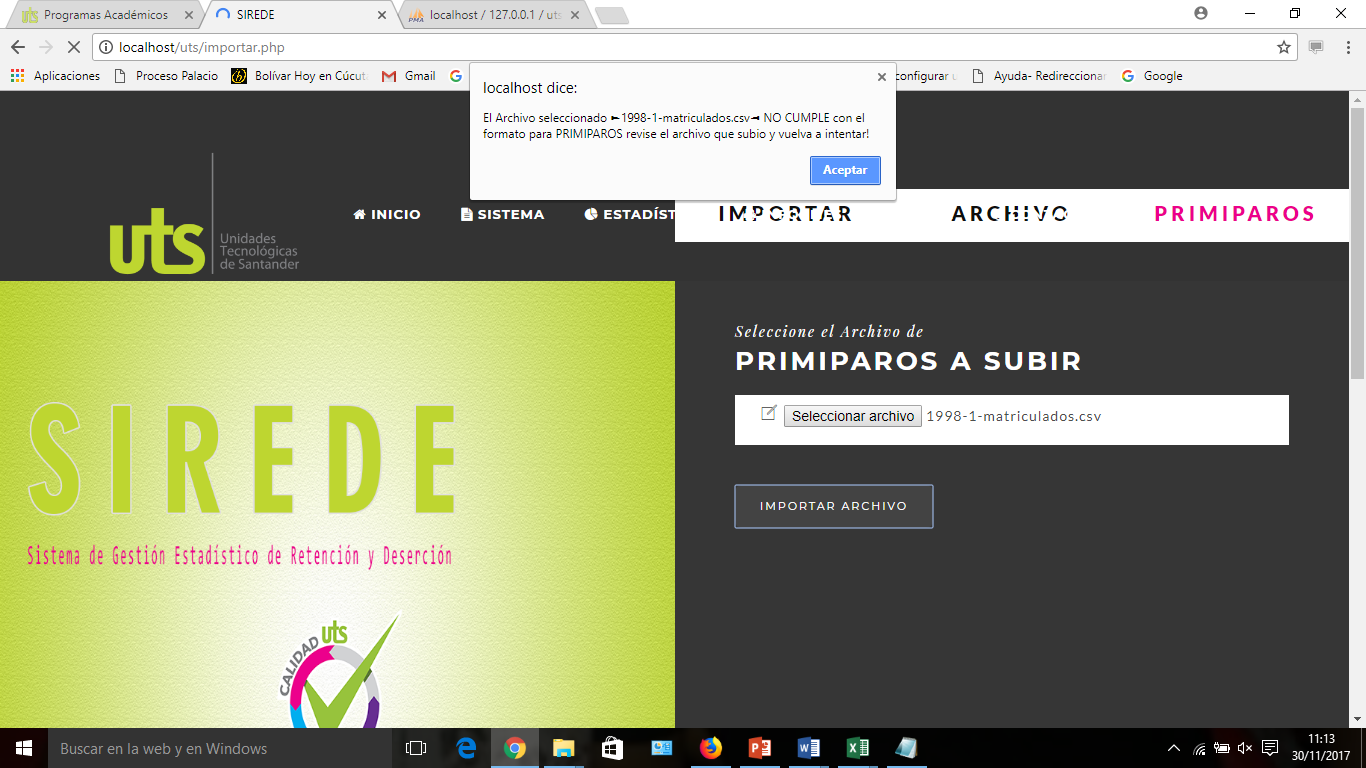 Figura 9. Falla en el archivo seleccionado. Fuente: propia.Para todos estos errores se debe evaluar la causa del mismo y ejecutar acciones o procedimientos que permitan solucionarlos para poder subir la información de forma correcta.BUSQUEDA DE RESULTADOS DE INFORMACIÓN.Este procedimiento nos determinara la búsqueda de la información requerida en resultados, es un sistema muy simple y de fácil acceso.PARAMETROS DE EVALUACION.Los parámetros a evaluar que se determinaron para este trabajo son 3:Programa: es la carrera de la cual se van a evaluar los parámetros.Corte inicial: es el periodo al cual se va a evaluar los estudiantes que ingresaron para ese cohorte.Corte final: es el periodo de evaluación final al cual se van a evaluar los estudiantes del corte inicial (mínimo 8 periodos para tecnologías y 7 periodos para profesionales).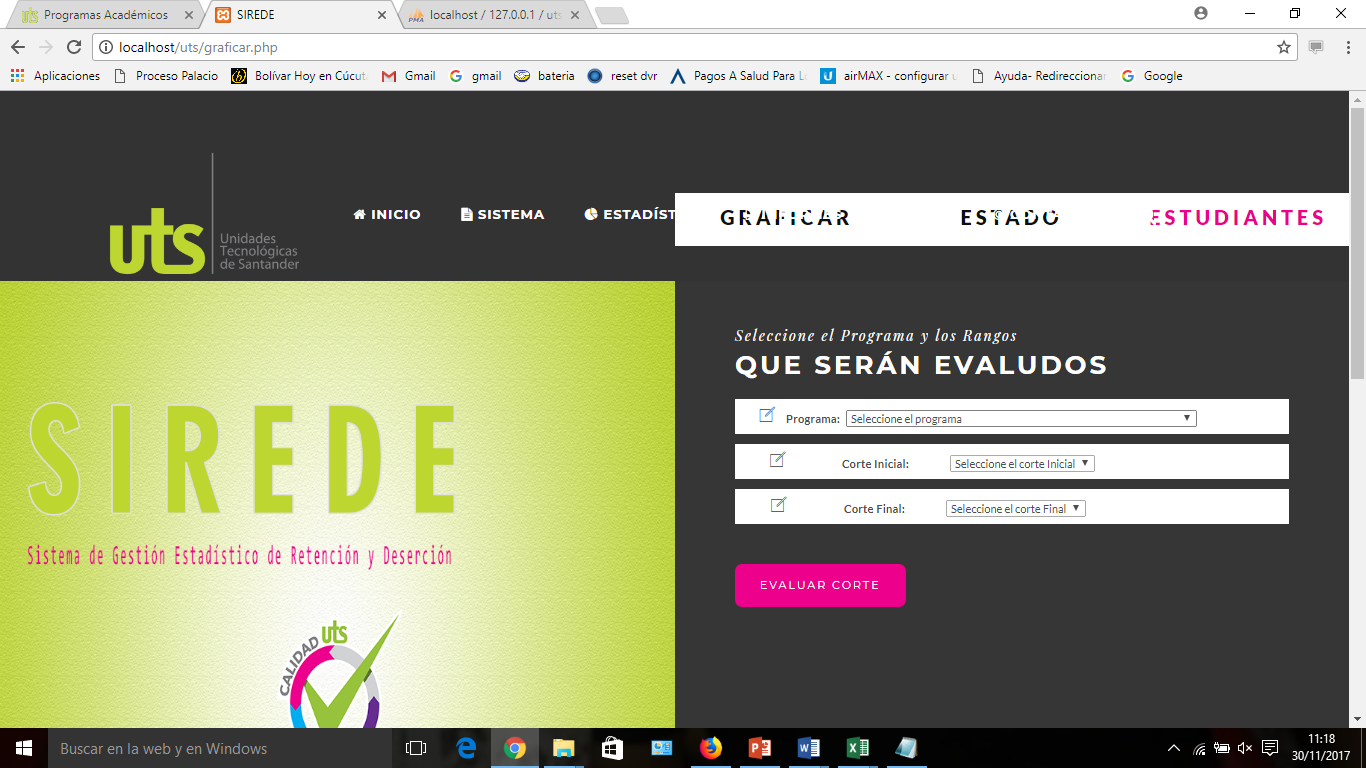 Figura 10. Selección de los parámetros a evaluar. Fuente: propia.EVALUACIÓN DE RESULTADOS.Una vez seleccionado los parámetros procedemos a dar en el botón “EVALUAR CORTE”, e inmediatamente el sistema empezara a procesar la información para dar los resultados pertinentes en forma gráfica, estadística, y detallada.Nota: Es muy importante que antes de dar clic en el botón “EVALUAR CORTE” el equipo esté conectado a la red de Internet, debido a que las librerías de jquery que se usaron para graficar, debe estar en línea.El resultado que obtendremos, tendrá un título inicial con el programa seleccionado, tendrá una gráfica en forma de torta con la información estadística de los tres resultados que arroja: Graduados, Retenidos, Desertados. Y por último habrá unos botones en la parte final que permitirá visualizar el valor cuantitativo de cada uno de los resultados y si se da clic sobre ellos arrojará el listado completo de cada uno de los mismos.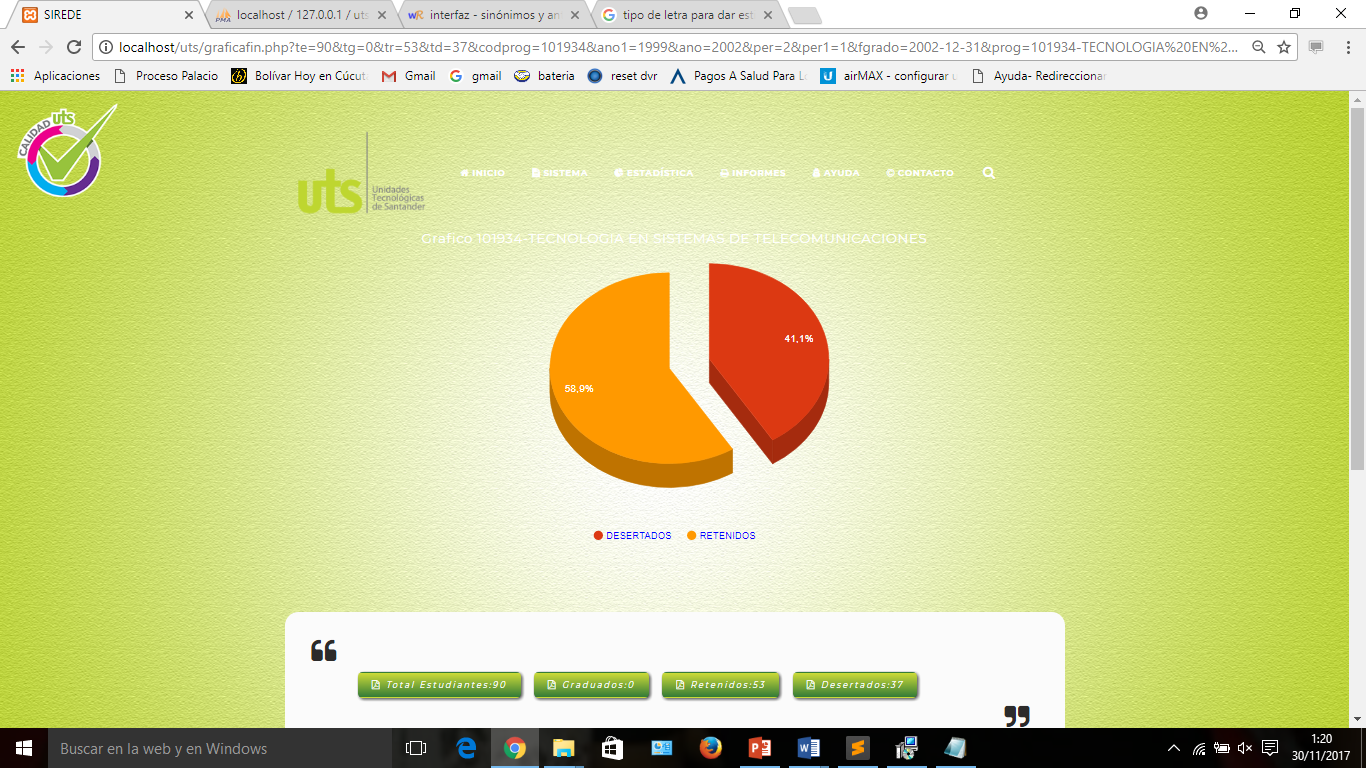 Figura 11. Resultados estadísticos, gráficos y cuantitativos fuente: propiaLISTADOS DETALLADOS.Los resultados detallados se obtienen al dar clic en los botones finales generando un listado detallado de cada uno de los parámetros de los resultados:Total EstudiantesTotal DesertadosToral RetenidosTotal Graduados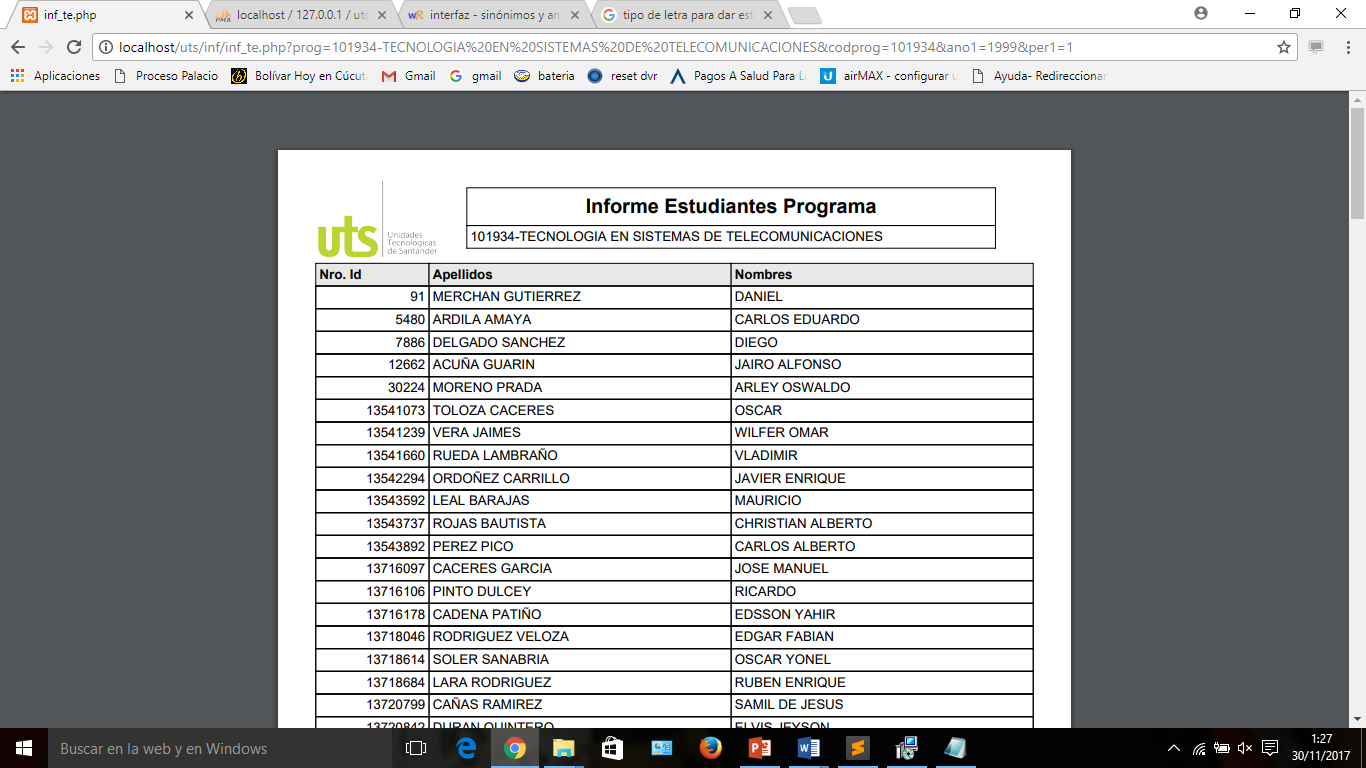 Figura 12. Resultados Detallados. Fuente: propia.